Руководство по эксплуатацииУстановка для смягчения воды Тип AKE 12 – 120СОДЕРЖАНИЕПриложениеУстановочные данные для полного и накопительного обогащения солями и замедленной регенерацииA - Комплектность поставкиКомплектность поставки:1 x Установка для смягчения воды типа AKE с интегрированным смесительным вентилем в том числе соединительный адаптер 1“ и интегрированные блокировочные краны, при помощи которых установка для смягчения воды может отделяется от  водного контура.1 x Руководство по эксплуатацииУстановка поставляется готовой к эксплуатации! B - Требования техники безопасности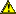 Используйте прибор по назначению.Данное устройство может быть опасным, если оно не будет правильно установлено, не будет регулярно обслуживаться или не будет использоваться по назначению.Ошибки в установке, обслуживании и в эксплуатации прекращают действие всех гарантийные обязательств.Прибор предназначен исключительно для целей, указанных в данном руководстве по эксплуатации. Иное или выходящее за обозначенные рамки использование считается использованием не по назначению.Все работы по монтажу, вводу в эксплуатацию, обслуживанию и настройке должны выполняться только уполномоченным квалифицированным персоналом.Все помехи, которые могут повлиять на безопасность, должны быть немедленно устранены.Самовольные изменения в установке для смягчения воды не допускаются из соображений безопасности. Оригинальные запчасти и аксессуары разработаны специально для установки типа AKE. За ущерб, возникший в результате изменений в установке для смягчения воды или использование неоригинальных деталей, исключается любая ответственность производителя.При монтаже и вводе в эксплуатацию в зависимости от цели и места использования необходимо соблюдать соответствующие местные нормы, правила и стандарты, такие  как DIN 1988, стандарты воды общего назначения, стандарты питьевой воды, EN1717, предписания Союза немецких электротехников или Австрийского союза специалистов водо- и газоснабжения.Необходимо обеспечить достаточный проточный ход установки для смягчения воды. В случае длительного простоя, запуск оборудования в эксплуатацию после этого должен производиться в установленном порядке специализированным персоналом.Соблюдайте осторожность при работе на установке для смягчения воды! Детали установки могут находиться под давлением. Перед работами по ремонту и обслуживанию давление в установке необходимо  спустить,  чтобы избежать повреждений в результате вытекания воды. Так же необходимо отключить штекер питания, чтобы перевести все работы на установке для смягчения воды без напряжения.Не тяните красные петли (см. рис.), если система находится под давлением.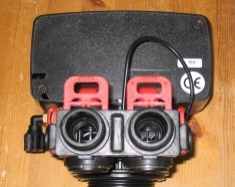 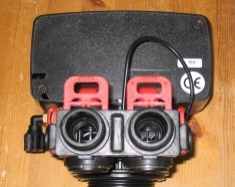 Рисунок 1: Управляющий вентиль, вид сзадиМы рекомендуем перекрыть воду или принять другие меры обеспечения безопасности, чтобы вовремя заметить протечку и предотвратить крупные убытки. С учетом монтажного положения при установке должны быть приняты все необходимые меры, чтобы избежать возможного вреда, причинённого водой, или ограничить возможный ущерб. Если защита от повреждения водой будет не достаточной, с оператором системы необходимо заключить соответствующий договор страхования с достаточной суммой покрытия.Для очистки не могут использоваться каких-либо моющие средства, мыло и т. п., так как их контакт с фильтрующим материалом приводит к ухудшению общей производительности. Если используется угольный фильтр, он должен быть установлен после установки и ни в коем случае не перед ней. Если активированный уголь соприкасается с фильтрующим материалом, это так же может отрицательно сказаться на общей производительности.Если сточные воды сбрасываются в подъемный механизм, он должен обладать высокой стойкостью к соленой воде.Регенерирующая соль должна храниться в чистом и сухом виде,  в неповрежденных мешках или другой подходящей для хранения чистой и герметичной таре.Установку для смягчения воды необходимо регулярно обслуживать (см. L - Обслуживание) и производить визуальный контроль на герметичность.Храните упаковочные материалы, такие как картон и пленка, подальше от детей, особенно от маленьких детей! Коробка, в частности ее края, несет очень высокий риск получения травмы. Пленка несет в себе опасность удушения!C - Применение по назначениюУстановка для смягчения воды AKE служит для уменьшения или полного удаления веществ жесткости, в основном кальция и магния, в воде. Установка для смягчения воды AKE предназначена для установки специалистами в существующей водопроводной сети и монтируется для длительной работы на постоянной основе в определенном месте. Последующий демонтаж установки также должен быть выполнен квалифицированным персоналом. Использование в постоянно меняющихся местах или в качестве „мобильной установки для смягчения воды“ категорически запрещено. Установка для смягчения воды AKE должна использоваться там, где уменьшение или полное устранение жесткости дает преимущество для последующего использования воды. Исправная и правильно настроенная установка для смягчения воды защищает водопроводы и присоединенные фитинги, устройства и механизмы от извести. Водопроводные трубы, для которых не требуется мягкой воды, должны быть ответвлены установки для смягчения воды. Соблюдение требований техники безопасности и требований к качеству воды для смягченной воды являются основными при использовании.D - Цель использованияЦели использования установки для смягчения воды являются очень разнообразные и, соответственно, предусмотрена индивидуальная регулировка жесткости воды на выходе, ориентированная на каждую цель использования. Мы хотели бы продемонстрировать некоторые примеры целевого использования и соответствующих настроек.Примеры использования установки для смягчения воды:За счет уменьшения жесткости воды можно экономить средства для стирки и ополаскивания белья, при этом сохранить ощутимую мягкость ткани. Без дорогих добавок (антиизвестковых таблеток), которые связывают соли жесткости в воде, можно в большинстве случаев так же обойтись при сокращении жесткости воды примерно на 8 °градусов жесткости.Отложения извести при неисправности теплоснабжения и горячего водоснабжения можно избежать, если в приточной воде (холодном водоснабжении) устанавливается смягчение воды и уровень жесткости воды на выходе очень низкий. Известковые отложения на нагревателе могут привести к повышенному энергопотреблению, а также к разрушению нагревательных элементов.Так же как и при нагреве горячей воды, известковые отложения могут препятствовать теплообмену и привести со временем к замене трубопроводов. Для данного применения очень большим преимуществом является то, что жесткость воды значительно снижается или полностью устраняется.В трубопроводах и подключённых к нему кранах известковые отложения могут повлиять на расход и вызвать коррозионные повреждения. Благодаря использованию установки для смягчения воды снижаются затраты на уборку и обслуживание. Во многих случаях снижение жесткости воды примерно на 8°градусов жесткости является достаточным.Для полива садов или растений смягчения воды не всегда имеет смысл. В районах с очень высокой степенью жесткости воды (>25°градусов жесткости), снижение жесткости воды может быть полезно, поскольку есть растения, которые нарушены в своем развитии за счет своего высокого содержания кальция и белые известковые отложения являются  нежелательными. Приведенные выше примеры служат только в качестве общих рекомендаций. Сантехники или операторы всегда приводят индивидуальные  испытания. Перед монтажом установки для смягчения воды, особенно в новостройках, необходимо проверить, требуется ли для трубопроводов установки для смягчения воды.E - Режим работы установки для смягчения водыСмягчение водыУстановки для смягчения воды работают по принципу ионного обмена. Ионообменная смола состоит из маленьких твердых шариков на основе стирола или акрила, которые имеют способность заменять свои гигроскопические ионы (Na) на ионы жесткости, находящиеся в воде, главным образом кальция (Ca+) и магния (Mg+). Соли жесткости осаждаются при этом на ионообменную смолу.Если ионообменная смола полностью загружена солями жёсткости, ее необходимо восстановить, чтобы можно было продолжить процесс обмена.РегенерацияПри регенерации ионообменная смола регенерируется с раствором хлористого натрия (NaCl). При процессе регенерации солевой раствор, который образуется в солевом резервуаре, всасывается через инжектор в вентиль центрального управления и проводиться через ионообменную смолу. Высокая концентрация физиологического раствора вытесняет отложения солей жесткости из смолы. Благодаря одновременной промывке в водопровод здания через сливной патрубок попадают только растворенные соли жесткости. Благодаря процессу регенерации восстанавливается первоначальное исходное состояние, и ионообменная смола оказывается способна забирать соли жёсткости из воды. Весь процесс регенерации длится максимум 1,5 часа.Во время регенерации не смягченная вода не может быть взята из установки для смягчения воды. Через перепускной клапан поступает только необработанная (жесткая) вода. Период между двумя регенерации для достижения необходимой концентрации раствора соли в резервуаре должен составлять не менее 6 часов. Установку смягчения воды при этом необходимо настроить таким образом, что потребность мягкой воды не превышала объем мягкой воды между двумя регенерациями. Благодаря заданному времени (по умолчанию при поставке) регенерация проходит в то время, когда потребление воды очень невысокое (например, ночью в 2:00)F - Технические характеристикиУстановка для смягчения воды типа AKEG - Вентиль центрального управления B 165Установка для смягчения воды типа AKE оснащена в счетчиком воды, который позволяет проводить управляемую регенерацию установки для смягчения воды. В управляющий клапан попадает расчетный объем ионообменной смолы в „м3“. Если вода смягчена при помощи  установки для смягчения воды, отображаемый объем уменьшится (Поз. 3) до 0. При отсрочке управляемой регенерации, регенерация начнется в заданное время (ночью в 2: 00).ДисплейНа следующем рисунке изображен дисплей с кнопками управления с существенными функциями и показателями.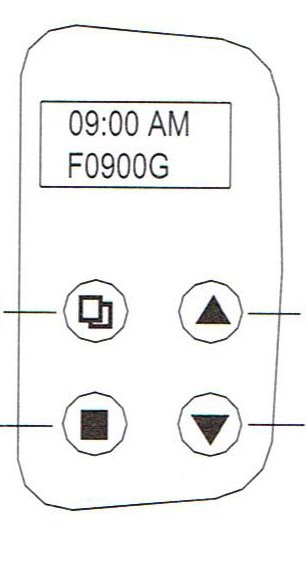 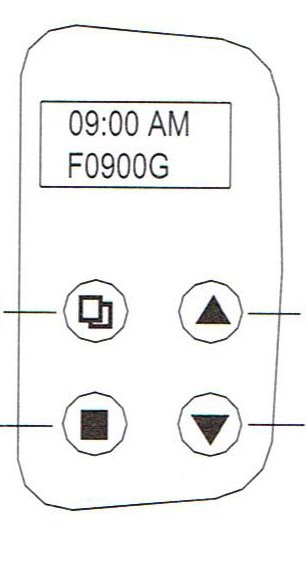 Регенерационные циклыУправляющий вентиль имеет 4 регенерационных цикла для того, чтобы избавиться от жёстких солей ионообменной смолы. При этом возможна как отсроченная  регенерация, так и моментальная управляемая объёмным зарядом регенерация.Отсроченная управляемая объемным зарядом регенерация (стандартная программа)Во время потребления смягченной воды статочный объем уменьшается до остаточной емкости. Регенерация происходит в запрограммированное время.Моментальная управляемая объемным зарядом регенерация Регенерация осуществляется сразу же после того, остаточная емкость достигает показания счетчика 0.Цикл 1 – Промывка обратным током воды (BACKWASH)Ионообменная смола разрыхляется и возможные загрязнения вымываются.Цикл 2 – Обессоливание и медленная промывка (BRINE)Солевой раствор всасывается через инжектор в управляющий вентиль и затем медленно вымывается.Цикл 3 – Быстрая промывка (RINSE)При быстрой промывке ионообменная смола промывается большим количеством воды, чтобы полностью удалить оставшиеся соли.Цикл 4 – Быстрая промывка (REFILL)В последнем этапе регенерации солевая цистерна снова наполняется водой.Пример хода регенерации AKE 40Цикл 1: BACKWASH – Промывка обратным током воды02 REMAIN   – 02 (минут) осталосьЦикл 2: BRINE	– Обессоливание19 REMAIN - 19 (минут) осталосьЦикл 3 RINSE	- Быстрая промывка03 REMAIN – 03 (минут) осталосьЦикл 4 REFILL	- Быстрая промывка5,3 REMAIN – 5,3 (минут) осталосьВремя указанное слева в нижнем поле ведет обратный отсчет. При достижении 00 через 1 минуту автоматически начнется следующий цикл.Блокировочные краныПри помощи блокировочных кранов установка для смягчения воды при необходимости может быть отделена от водного потока: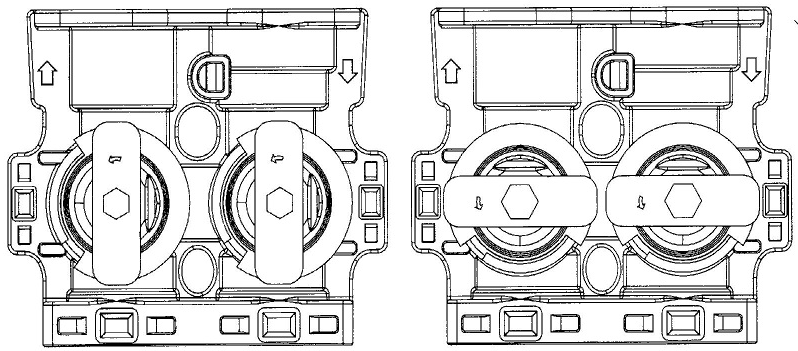 Сервис-позицияУстановка для смягчения воды в рабочем положении, обеспечивает мягкую воду.Клапан-позицияВ положении перепускного клапана eingestellt, сырая вода течет неочищенной через вентиль мимо установки для смягчения воды.Рисунок 3: Блокировочные краны управляющего вентиля с примечаниямиПри поставке блокировочные краны находятся в рабочем положении. Переключение из рабочего положения в положение перепускного клапана может осуществляться по желанию вручную. Пожалуйста, обратите внимание: 1. Пожалуйста, используйте прилагаемый шестигранный ключ. 2. При откручивании плотно нажимайте большими пальцами на шестигранные  ключи (см. фото ниже). 3. Обратите внимание на направление вращения против часовой стрелки (мм. фото ниже). 4. Поверните обе задвижки на 90° в положение перепускного клапана. 5. Для открытия поверните краны соответственно 90° в противоположном направлении (по часовой стрелке).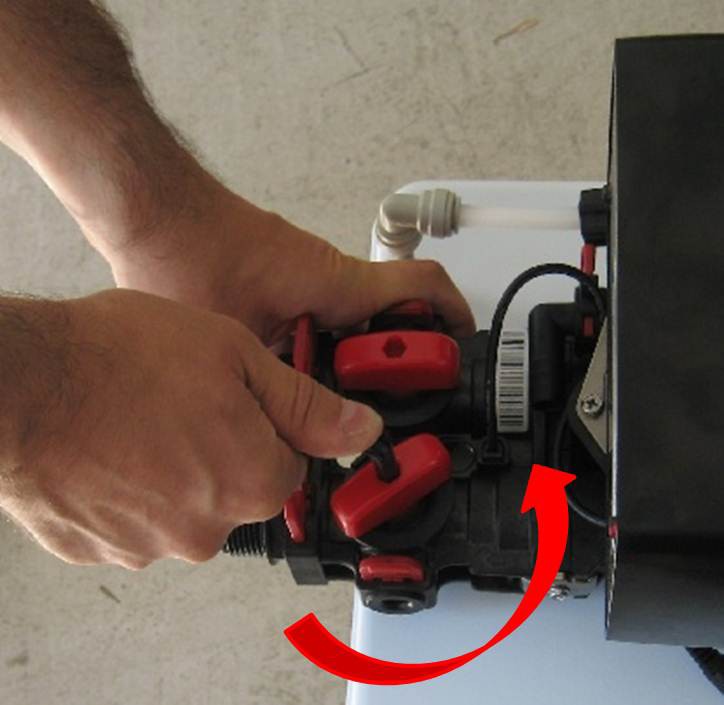 Рисунок 4: Блокировочные краны – настройка позиции перепускного клапанаH - Инструкция по сборке и монтажу Все монтажные работы должны выполняться только уполномоченным персоналом!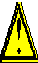 РаспаковкаВозьмите руководство по эксплуатации, которое лежит сверху, и внимательно прочитайте его.Синяя крышка (только для AKE 20 – 120) установки для смягчения воды закреплена с помощью клейкой ленты на цистерне приготовления раствор а. Для распаковки рекомендуется положить коробку на бок и осторожно вытащить установку для смягчения воды. Для больших моделей коробку лучше всего аккуратно разрезать по сторонам. Чтобы избежать повреждений, пожалуйста, ни в коем случае не тяните крышки с усилием!После этого снимите клейкие ленты с синей и белой крышек цистерны приготовления раствора. Если Вы заказывали дополнительные подключаемые части, они будут это в этой емкости.В цистерне приготовления раствора между напорным резервуаром и корпусом расположена воздушно-пузырчатая пленка и другие упаковочные материалы. Теперь их следует убрать. Примечание: Управляющий вентиль туго соединен с напорным резервуаром через резьбу 2 ½ “, но и тот, и другой в корпусе двигаются относительно гибко.Выбросьте  упаковочные материалы с экологическими требованиями в предусмотренные для них емкости или в места утилизации. Держите упаковочные материалы в недоступном для детей месте (см. также Требования техники безопасности)!Крышка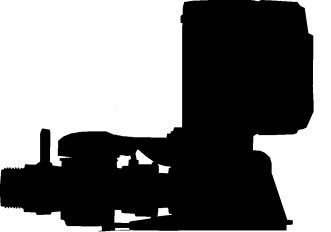 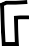 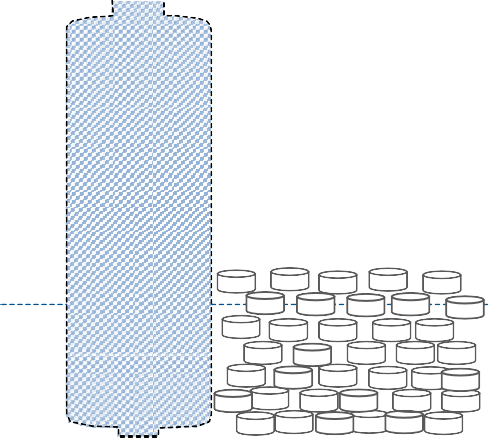 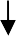 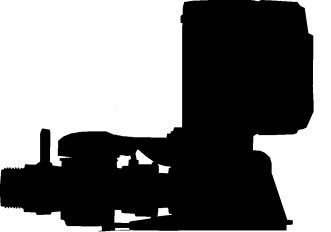 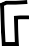 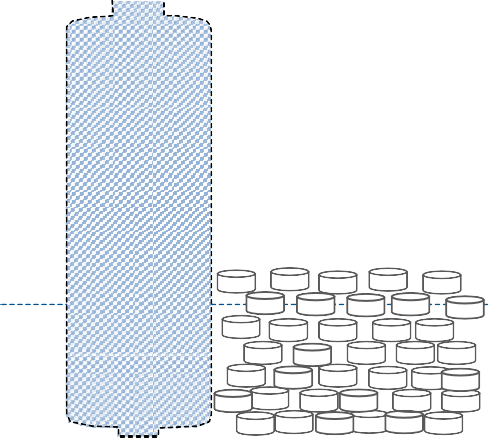 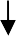 Корпус цистерны (приготовления раствор а)Уровень водыРегенерирующая соль, Высота налива минимум = уровень водыРисунок 5: Установка для смягчения воды AKE (20-40) (схематическое изображение)Место установки и монтажУстановка для смягчения воды может быть установлена только в помещении, где нет опасности замерзания и температура в котором не поднимается выше 50° C. Избегайте  попадания прямых солнечных лучей на установку для смягчения воды!Относительная влажность в месте установки может лишь краткосрочно превышать значение 95%; избегать влажных подвалов или шахт колодцев!Перед установкой для смягчения воды должен быть установлен защитный фильтр, защищающий прибор от грубых примесей (ржавчина, песок и т. д.).В непосредственной близости от установки для смягчения воды должен быть напольный слив.Чтобы вывести сточные воды при регенерации,  требуются дренажные системы мин. NW 50. Корпус цистерны оснащен защитным переливом, который тоже должен быть надлежащим образом связан с системой отвода.Разъем питания 230V/50Гц должен находиться в непосредственной близости.Минимальное давление потока должна строго соблюдаться и не превышать 2,0 бар, в противном случае корректная работа установки для смягчения воды может нарушиться вследствие образования воздушной подушки. Так же убедитесь, что максимальное рабочее давление ни в коем случае не превышает 6 бар. В случае скачков давления в системе (например, так называемые гидравлические удары), которые превышают максимально допустимое давление,  перед установкой для смягчения воды должен быть установлен редукционный клапан.Если необходимо производить забор жесткой воды, перед установкой для смягчения воды должны быть соответствующие трубопроводы.Установщик должен проверить, активирован ли возможно ли дозатор средства предохранения от коррозии. Это рекомендуется в первую очередь для водопроводных труб из цинка и др.10. Если есть вероятность, что горячая вода или пар проходит через колебания давления в трубопроводе установки для смягчения воды, для профилактики порчи необходимо установить соответствующие защитные приспособления (например, клапан обратного течения и т. д.) в трубопроводе мягкой водопроводной воды, так как компоненты установки не устойчивы к горячей воде и могут быть повреждены при температуре выше 40° C.11. Пол под цистерной приготовления раствор а должен быть чистым и ровным. 12. Если Установка для смягчения воды ставится на устройство или возвышенность, необходимо удостовериться, что это устройство может постоянно выдержать весь вес установки с водой и регенерирующей солью. 13. Перед завершением ввода в эксплуатацию цистерну для приготовления раствор а нельзя заполнять солью. Требования к качеству воды для смягченияПоступающая вода должна быть чистой, без грубых примесей (песка, гравия, и т. п.) и органических загрязнений. Так же вод не должна содержать растворы соединений железа и марганца более 0,2 мг/л на входе, поскольку они могут осаждаться на ионообменной смоле.Инструкция по монтажуЕсть разные варианты монтажа установки для смягчения воды в водопровод. Мы опишем здесь два варианта.6a установка без монтажного блока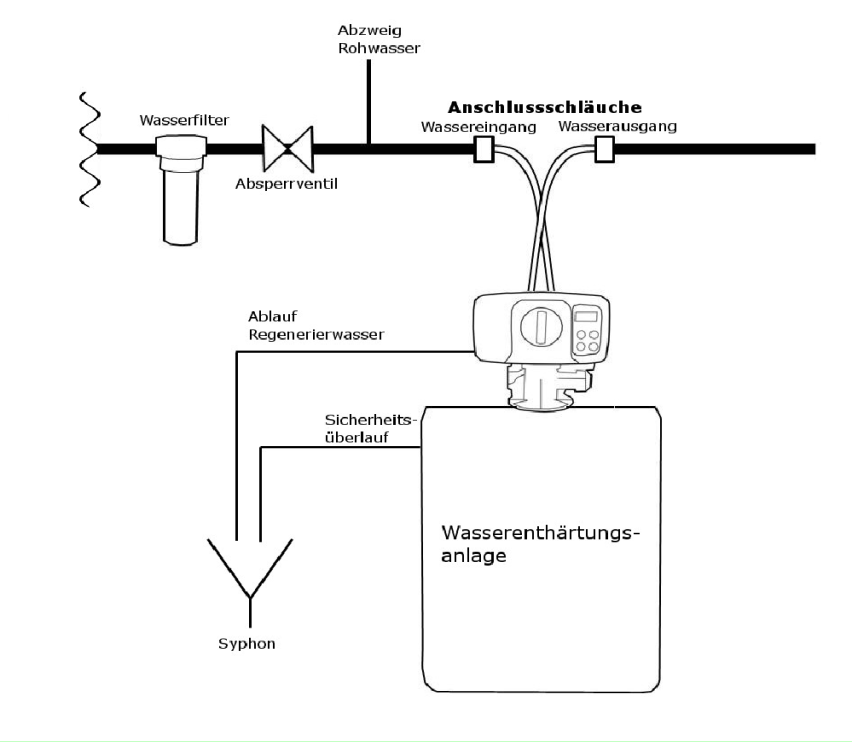 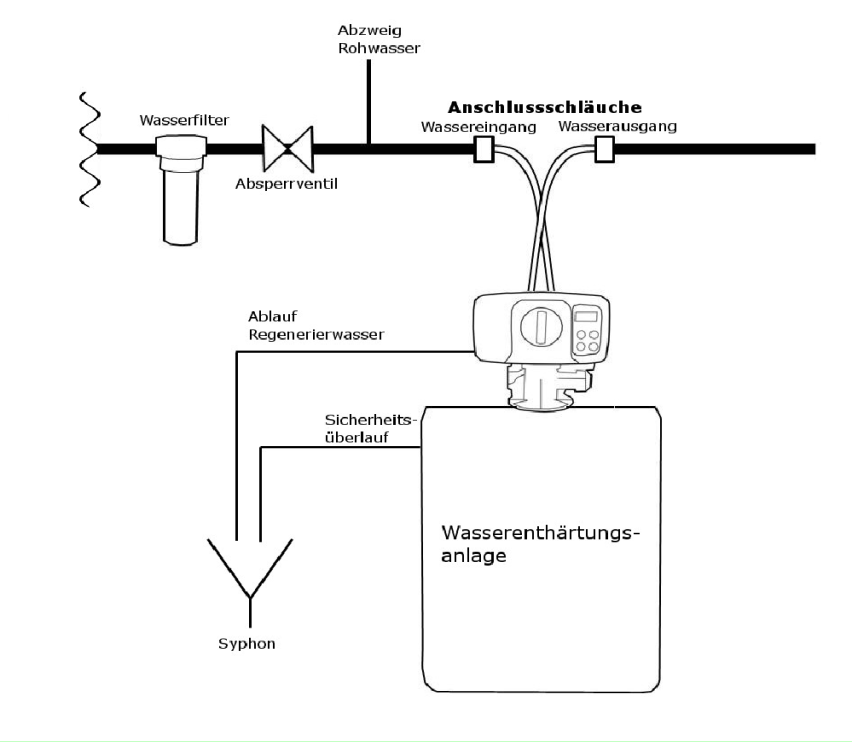 6b Установка с монтажным блоком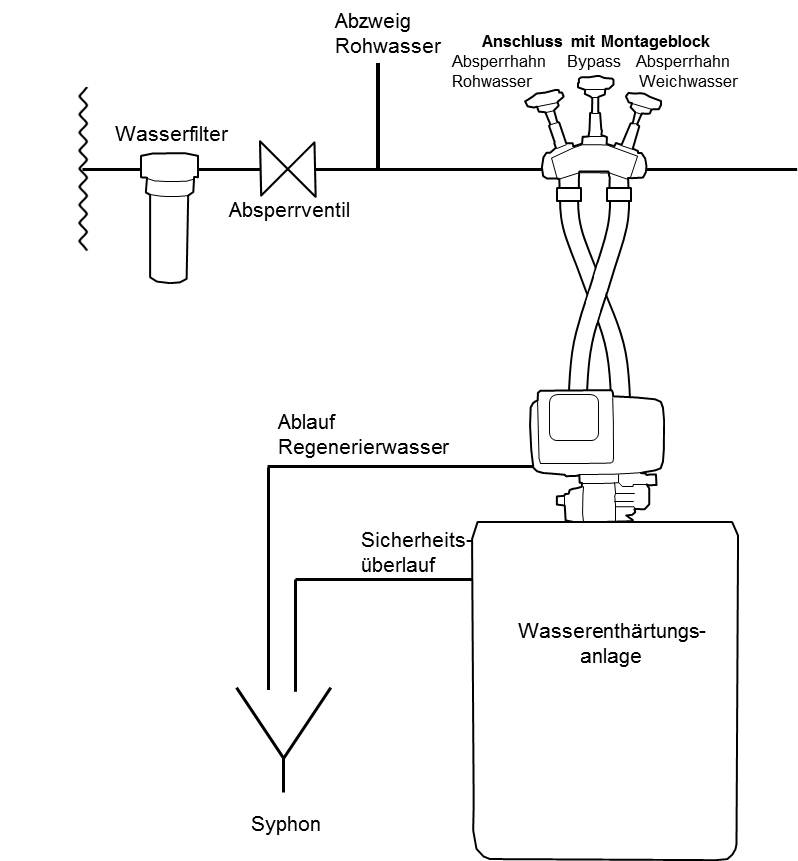 Рисунок 6a и b: Чертеж подключения (схематическое изображение) – если вход сырой воды как здесь слева, подключайте стальные шланги накрест.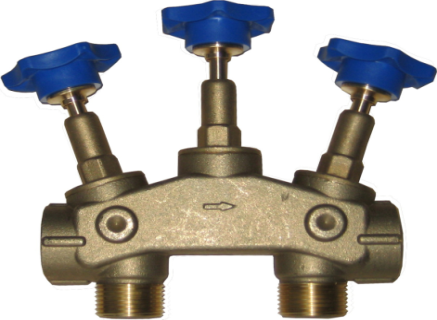 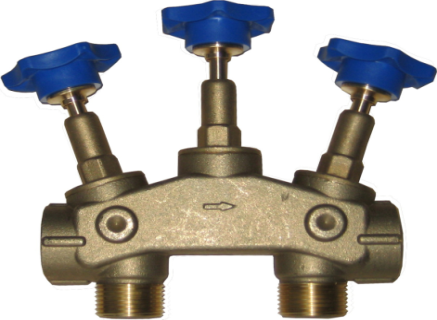 Рисунок 7: Монтажный блокПеред началом монтажа установки для смягчения воды трубопровод необходимо хорошо промыт, чтобы удалить стружку и другие остатки обработки. Эти частицы могут ухудшить работу управляющего вентиля!При поставке управляющий вентиль повернут на 180°, поскольку крепления для отгрузки выступают слишком далеко за пределы установки для смягчения воды. a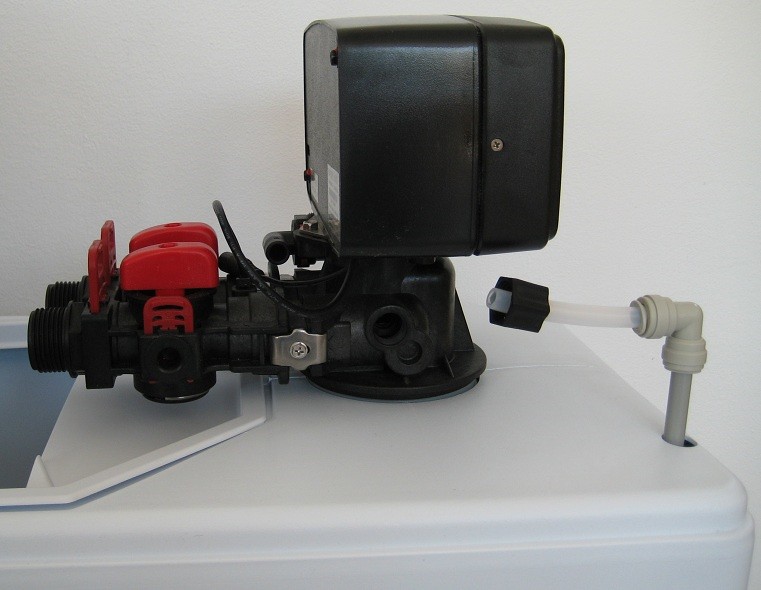 Поверните управляющий вентиль на 180° по часовой стрелке, чтобы солевой шланг и соединительный ниппель окажутся друг напротив друга. b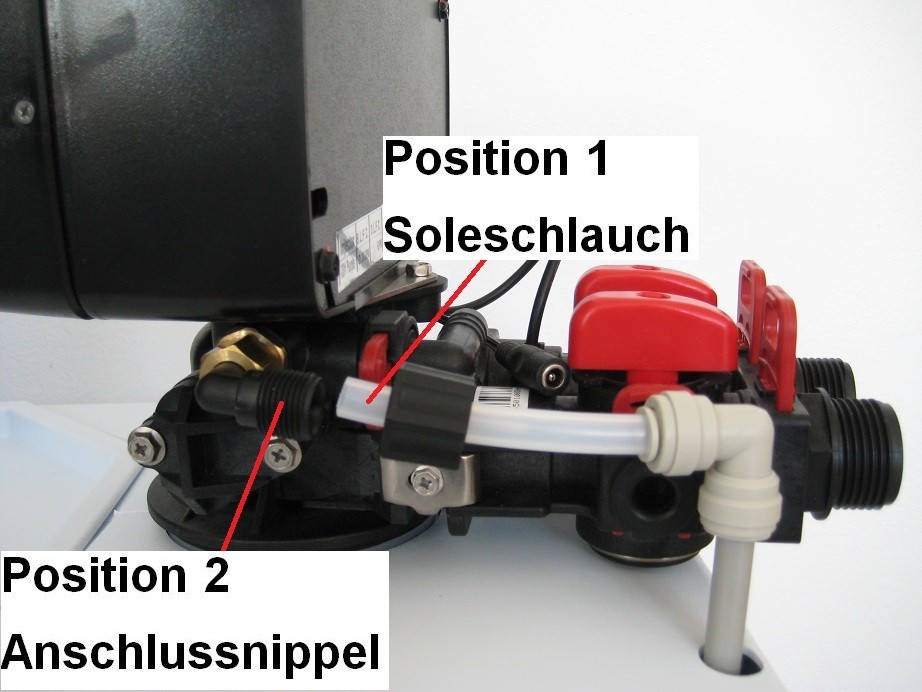 Позиция 1 Солевой шлангПозиция 2 Соединительный ниппельТеперь задвиньте солевой шланг внутрь до упора в соединительный ниппель и закрепите гайку на соединительном шланге. Возьмите гаечный ключ, номинальный диаметр 22 и поверните гайку таким образом, чтобы до полного закручивания осталось 2 резьбовых шага. c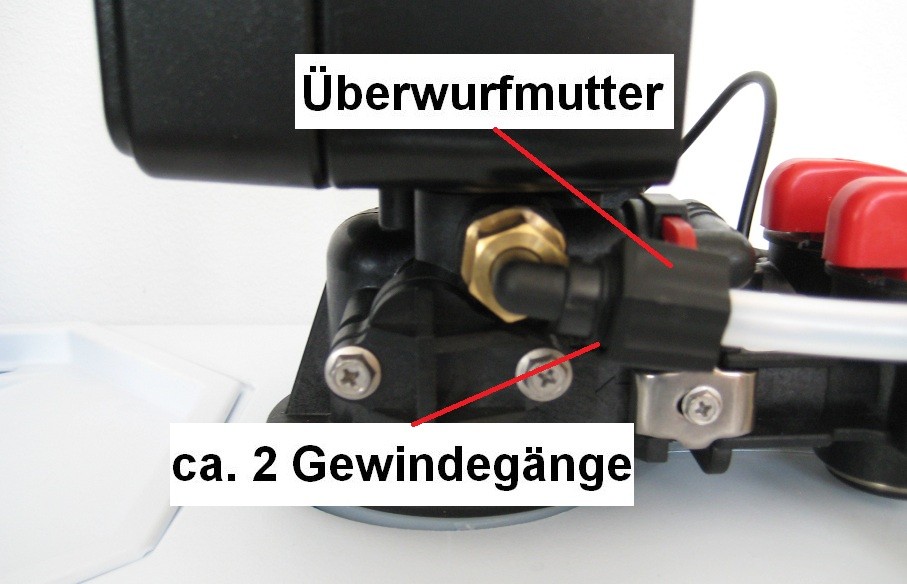 Рисунокen 8 a-c: Установка управляющего вентиля в правильное положение и завинчивание до упораОба клапана должны находиться в рабочем положении, этот параметр должен быть установлен при поставке. 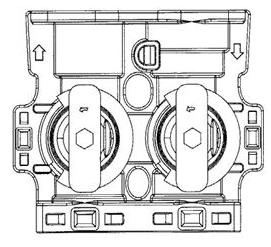 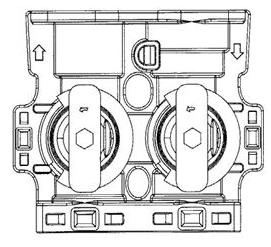 Рабочее положениеЕсли вы выполняете установку с монтажным блоком, то два внешних блокировочных краны (запорные краны сырой и мягкой воды) должны быть открыты, а запорный кран в центре (Байпас)  - закрыт.Пожалуйста, обратите внимание, прежде чем начинается монтаж необходимо закрыть запорный клапан перед участком монтажа установки для смягчения воды. Это важно для обоих видов монтажа.Установите разъем, подходящий для установки для смягчения воды. Проще всего оба подключении к сети водоснабжения соединить с циркуляцией воды при помощи гибких шлангов из нержавеющей стали. На соединителе на управляющем вентиле находятся, стрелки, указывающие направление входа и выхода воды. С помощью этой стрелки можно легко определить направление потока. стрелки, указывающие направление входа и выхода воды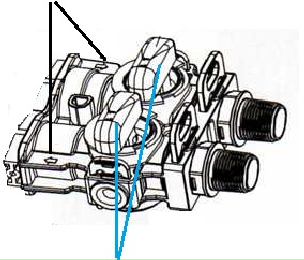 Положение перепускного клапанаТеперь возьмите шланги и закрепите их на ВХОДЕ  и ВЫХОДЕ установки для смягчения воды. Подключите другие концы шлангов к соответствующим разъемам водяного контура или к монтажному блоку.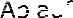 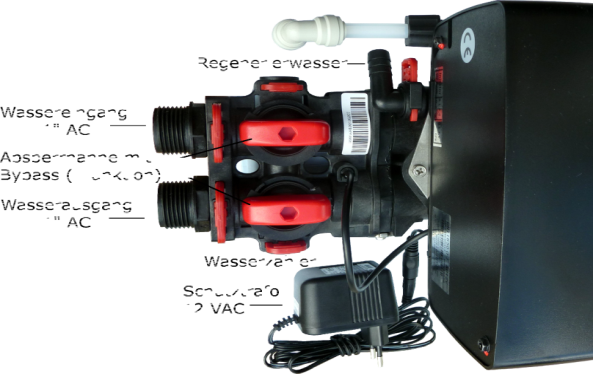 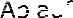 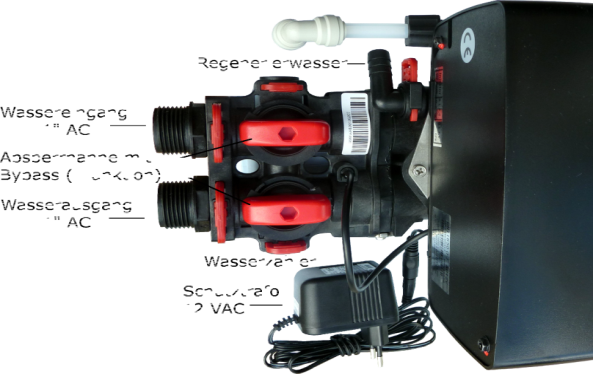 Ablauf Regenerierwasser – слив регенерированной водыWassereingang – вход водыAbsperrhahne mit Bypass (-Funktion) – запорный кран с перепускным клапаном (–функцией)Wasserausgang – выход водыWasserzahler – счетчик водыSchutztrafo - защитаРисунок 9: Чертеж подключения управляющего вентиля B 165Примечание: Пожалуйста, следите за тем, чтобы установка для смягчения воды подключалась правильно. Как вы можете видеть на чертеже подключения, выход мягкой воды находится за встроенным счетчиком воды. Если водопровод (вход сырой воды) подходит в ваш дом слева, поверните накрест оба шланга из нержавеющей стали!Теперь подключите слив регенерированной воды управляющего вентиля и перелива цистерны приготовления раствора при помощи ПВХ-шланга 1/2“ и хомута к каналу для сточных вод. Закрепите шланги ПВХ при помощи трубного хомута 20 на стене, чтобы они не могли выскользнуть наружу.Обратите внимание, что слив регенерированной воды и перелив не соединены друг с другом. При обратном напоре сточные воды могут попасть в цистерну приготовления раствор а и  перелится.Подключение к водоотводу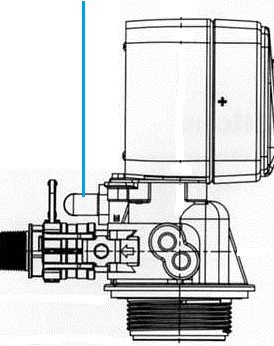 Рисунок 10: Сток регенерированной воды, подключение канала для сточных водШланги на сливе регенерированной воды и на переливе цистерны приготовления раствора должны быть закреплены на расстоянии минимум 20 мм (свободное вытекание) к максимально высокой емкости для сточных вод.I - Ввод в эксплуатацию1. Для ввода в эксплуатацию заполните цистерну для приготовления раствора один раз  4-мя литрами воды. 2. Регенерация запускается вручную, чтобы продуть и после этого промыть установку для смягчения воды. Для этого действуйте следующим образом: Возьмите трансформатор за разъем и вставьте его в ближайшую розетку на 230В/50Гц.На дисплее появиться:(Примечание: 12.00  - время. Может отличаться)Нажмите и удерживайте кнопку регенерации  ок. 4 - 5 сек. пока на дисплее не появится следующее: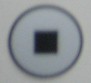 Нажмите еще раз кнопку регенерации  На дисплее начнёт мигать „DELAY“.Нажмите .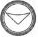 На дисплее внизу появится „IMMEDIATE“ (англ. «немедленно»)Подтвердите выбор при помощи .            Мотор запустится и на дисплее появится: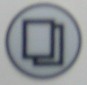 Примечание: 03  - время регенерации 1-го цикла, может отличаться в зависимости от установки .Если появится сообщение „MENU KEY UNLOCK“ в чередовании с  „SCREEN LOCKED“, необходимо активировать меню. Нажмите и удерживайте кнопку меню  ок. 5 секунд пока электрический звук не сообщит о разблокировке, и  начните все сначала (с пункта 2.).3.  Вы запустили ручную мгновенную регенерацию.После примерно 60 секунд вы можете медленно открыть запорный клапан перед установкой смягчения воды примерно до половины. Синий напорный бак заполняется водой и продувается. Как только из сливного шланга, который ведет от управляющего вентиля в канал для сточных вод, вода будет выходить без воздушных пузырьков, бак заполнен и запорный клапан может быть полностью открыт.Теперь установка должна пройти до конца регенерации, чтобы промыть бак и заполнить лоток водой (последний этап регенерации).Когда ход регенерации будет закончен, вы можете заполнить лоток регенерирующей солью (таблетированная соль в согласно DIN EN 973). Рекомендуется заполнять лоток регенерирующей солью наполовину его объема.  Примечание: Для правильного насыщения раствора соль  должна быть полностью покрыта. Поэтому бак для приготовления солевого раствора должен быть всегда как минимум наполовину наполнен регенерирующей солью. В то же время, если регенерация впитала слишком мало раствора или если этот раствор недостаточно насыщен, наблюдаются потери производительности.Слева от управляющего вентиля находится смеситель (смесительный вентиль), при помощи которого степень может быть увеличена жесткости мягкой воды (см. Рисунок 11). Установка для смягчения воды смягчает воду до 0° градусов жесткости. При помощи смесительного вентиля жесткая вода смешивается с мягкой водой. Открыванием смесительного вентиля по часовой стрелке увеличьте степень жесткости воды на выходе. Вы должны открывать его до тех пор, пока не получите на выходе требуемую жесткость. Этот смесительный вентиль открывается по часовой стрелке, а закрывается - против. Степень открытия клапана определяет степень жесткости! Для проверки жесткости воды мы рекомендуем вам использовать наши приборы для проверки.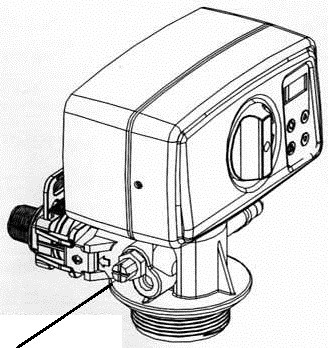 Рисунок 11: Смеситель (смесительный вентиль)Теперь вы можете открыть кран установки для смягчения воды и выполнить измерения  образца. Убедитесь по возможности, что он находится не слишком далеко от установки для смягчения воды, поскольку в противном случае, регулирование будет длиться слишком долго. После изменения положения смесительного вентиля вам следует, как минимум на 1 – 2 минуты оставить воду течь, чтобы можно было достаточно точно произвести измерение.Разница между жесткостью сырой воды (жесткость местной сырой воды можно либо запросить в организации-поставщике воды или измерять при помощи с нашего твердомера) и установленной средней жесткостью является эффективностью смягчения.J - Настройка установки для смягченияПожалуйста, используйте только указанные здесь настройки! Программа в большей степени настроена. Вам необходимо лишь установить время и степень смягчения (см. стр. 16 „установка времени и степени смягчения“) (исключение: экономное обессоливание, см. ниже).Есть несколько способов для регенерации системы смягчения воды:Примечание: При поставке установки для смягчения воды она по умолчанию установлена на полное обессоливание с задержкой регенерации, чтобы она началась в 2.00 часов ночи. Измененные параметры, такие как экономное обессоливание или другие параметры указаны на счете. Полные данные программы для полного и экономного обессоливания вы найдете в приложении в конце данного руководства по эксплуатации!Виды регенерации:полное обессоливание: При этой форме регенерации используется максимальный объём фильтрующего материала. (стандартно по умолчанию. Как правило, устанавливаются только время и степень жесткости)экономное обессоливание: используется только 50% регенерирующей соли (по сравнению с полным обессоливанием) и мощность достигает 70%. Около 25% регенерирующей соли будет сэкономлено. Время между двумя регенерациями уменьшается. В частности, на больших установках для смягчения воды с более высоким потреблением соли (AKE Тип 60, 80, 120) этот вид экономного обессоливания имеет смысл, поскольку значительно экономит соль. Экономное обессоливание также позволяет перенастроить крупную установку в установку с меньшим расходом воды за счет сокращения перерыва между двумя регенерациями. И наоборот, система может быть настроена на полное обессоливание и таким образом приспосабливаться к увеличивающемуся домашнем хозяйству. (необходимы установка времени, степени жесткости, а также времени каждого цикла регенерации, обратной промывка, раствора, см. приложение)Пример – Расчёт степени жесткости установки для смягчения воды AKE 40 при установке полного обессоливания:Общая производительность AKE 40:	40м³x1°градус жесткости Общая жесткость сырой воды:		20 ° градусов жесткости Установленная средняя жесткость:   8 ° градусов жесткостиЖесткость сырой воды – средняя жесткость = степень жесткости 20 ° градусов жесткости – 8 ° градусов жесткости	=  12 ° градусов жесткостиОбщая производительность должна быть разделена теперь на эти три степени смягчения. При AKE 40 с полным обессоливанием общая производительность составляет: 40m3x1° градус жесткости. На других величина будет рассчитана согласно обозначению типа (AKE 12, 20, 60, 80 или 120).Общая производительность : степень смягчения = степень смягчения в м³ 40м³x1° градус жесткости	:12°градусов жесткости	= 3,33 m³ (3.330 литров)Установка для смягчения воды стандартно по умолчанию установлена на задержку регенерации, которая начинается ночью в 2: 00. Следовательно, чтобы даже днем всегда была доступна мягкая вода, необходимо учитывать резерв емкости. Исходя из опыта это должно быть примерно 10 - 15%. (10% = регенерация каждые 6 – 7 дней, 15% = регенерация каждые 4 – 5 дней).Пример расчета степени смягчения установки для смягчения воды AKE 40 при установке экономного обессоливанияПри установке режима экономного обессоливания производительность уменьшается! За счет снижения потребления соли на 50% можно получить около 70% максимальной мощности, что приводит к экономии около 25% потребления соли. Установка типа AKE 40 таким образом имеет так в режиме экономного обессоливания объём 28м3x1°. (См. „Программа AKE Экономное обессоливание“ в конце руководства по эксплуатации.)Общая жесткость сырой воды:	20 °градусов жесткости Установленная средняя жесткость:   8 °градусов жесткостиЖесткость сырой воды – средняя жесткость = степень жесткости 20 ° градусов жесткости – 8 ° градусов жесткости	=  12 ° градусов жесткостиОбщая производительность должна быть разделена теперь на эти три степени смягчения. При der AKE 40 с полным обессоливанием общая производительность должна составляет: 28м³x1°градус жесткости. Производительность установок при установке режима экономного обессоливания составляет:AKE 20 = 14 м³x1°градус жесткости	AKE 80 = 56 м³x1°градус жесткостиAKE 40 = 28 м³x1°градус жесткости	AKE 120 = 84 м³x1°градус жесткостиAKE 60 = 42 м³x1°градус жесткостиОбщая производительность : степень смягчения = степень смягчения в м³28m³x1°градус жесткости:12°градус жесткости	= 2,33 м³ (2.330 литров)Так же необходимо учитывать емкость резерва.Кроме того, в режиме экономного обессоливания должно быть откорректировано время для каждого цикла регенерации, поскольку установка для смягчения воды, как правило, по умолчанию установлена в режим полного обессоливания. Это касается значения времени обратной промывки (Backwash), время впитывания соли (Brine), время полоскания (Rinse), а также время повторного наполнения емкости для соляного раствора (Refill). Соответствующие значения представлены в следующей таблице. Полную таблицу см. в приложении „Программа AKE Программа AKE с полным обессоливанием и отсроченной регенерацией  “.                                        AKE 12          AKE 20	   AKE 40	                   AKE 60	        AKE 80         	   AKE 120Примечание: подавляющее большинство наших клиентов желает, чтобы регенерация происходила в 2: 00 ночи, чтобы в дневное время получать мягкую воду. На управляющий вентиль может также быть установлена „мгновенная регенерация“. При данной настройке установка для смягчения воды будет реферироваться тогда, когда будет вымывается ионообменная смола, поэтому чаще всего это будет происходить в дневное время. При использовании этой настройки емкость резерва не учитывается.П вопросам касательно настроек обращайтесь к нам по телефонам:07141 6853 154 (из-за границы: 0049 7141 6853 154)! Актуальную информацию Вы может найти на нашем сайте:www.WTS-Wasserenthaertung.deПрограммирование времени и степени смягченияПожалуйста, используйте только указанные здесь настройки!Обзор функций кнопок см. в разделе „F-Вентиль центрального управления B165“На установке для смягчения воды будет установлена нами программа, выбранная в соответствии с размерами установки. Вам необходимо настроить лишь время и степень смягчения. Примеры расчета степени смягчения см. на стр. 14 и 15.Выполните программирование следующим образом: Сначала Вы должны разблокировать доступ к Меню.Вы узнаете заблокированный режим потому, как при нажатии кнопки на дисплее поочередно будут появляться сообщения „SCREEN LOCKED“ и „MENU KEY UNLOCKED“ в течении ок. 5 секунд и не будет доступа к программе.При подключении вилки трансформатора в розетку 220VAC меню будет так же заблокировано для доступа в течение 5 минут.Если Вы хотите разблокировать меню, чтобы внести изменения в программу, выполните следующие действия:Программа автоматически переключается в „заблокированный“ режиме после 5 минут, если в течении этого времени не была нажата ни одна из 4 кнопок. Если программа уже разблокирована, на дисплее появится: „REGIONAL METRIC“.Программирование для режима „полного обессоливания“, как правило, завершено, поскольку этот режим установлен по умолчанию. Если вы желаете перейти  на режим „экономного обессоливания“, необходимо установить соответствующие значения времени регенерации, обратной промывки, раствора, промывки и повторного наполнения согласно Таблице в приложении „ Программа AKE с полным обессоливанием и отсроченной регенерацией“. Используйте также для этого кнопку регенерации, а также кнопки Вверх и Вниз, как описано выше, для корректировки времени и степени смягчения.K - Прочие рекомендацииСоблюдение предельного значения натрия для питьевой водыПредельное значение натрия 200 мг/л не должно быть превышено. В процессе смягчения воды  на 1° градус жесткости добавляется около 8,2 мг/л натрия. Кроме того, конечно, необходимо учитывать уже содержащийся в воде натрий.Пример:Жесткость сырой воды:	   20° градус жесткостиМягкая вода (при смешивании с жесткой водой):  8° градус жесткости Разница между сырой и мягкой водой:	     12° градус жесткости Содержание натрия в сырой воде	 	10 мг/л 10 мг/л + (12 x 8,2 мг/л) = 108,4 мг/лСодержание натрия в мягкой воде будет увеличиваться после смягчения до ок. 99 мг/л. Если общее содержание натрия превышает допустимые пределы 200 мг/л, это можно исправить путем установки жесткости смешанной воды при помощи смесительного вентиля на более высокое значение.Вывод из эксплуатации/длительного простоя системы:Пожалуйста, обратите внимание, что длительный простой (стоячая вода) может привести к  загрязнения установки для смягчения воды, в частности, ионообменной смолы. Если Вам необходимо остановить устройство для смягчения воды на более чем 2 недели, перед следующим запуском Вам необходимо несколько раз запустить регенерацию вручную.После простоя в течение 4-х недель ионообменные смолы должны быть продезинфицированы при помощи специального дезинфицирующего средства (например, Resin - Clean). Этот очиститель имеет дезинфицирующее действие, уничтожает микробы и бактерии. При необходимости можно получить анализ мягкости воды из региональной лаборатории. Противоионный эффектПри Na-катионовом фильтре противоионы в сырой воде  (Na+, K+, ионы) могут отрицательно влиять на жесткость мягкой воды, а также на обменную ёмкость ионита. Противоионы в сырой воде образуют соли NaCl, Na2SO4 и NaHCO3. Поскольку кроме этого высокая жесткость сырой воды при реакции обмена в Na-катионовом фильтре образует большое количество щелочных солей, которые оказывают такое же влияние, то сумма всех щелочных солей являются определяющей для оценки достигаемого эффекта смягчения воды.Примечания по использованию прибора для измерения твердости (если заказан) Многоязычная Руководство по эксплуатации для измерения твердости столовые приборы можно найти на внутренней стороне задней крышки. 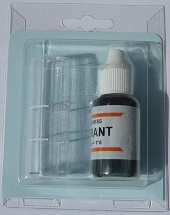 Краткое руководство:.1. Испытательную трубку промыть проверяемой водой2. Испытательную трубку  заполнить проверяемой водой до отметки 5 мл 3. Титрованный раствор добавлять каплям и перемешивать после каждой капли. Считать капли, пока цвет не изменяется с красного на зеленый. 1 капля соответствует 1°градус жесткости. Если изменение цвета раствора на зеленый произошло при добавлении 1 капли, значит, вода имеет менее чем 1°градус жесткости.Хранение и транспортировкаЧтобы избежать повреждения установка для смягчения воды  должны быть защищена при транспортировке и хранении от воздействия мороза, высоких температур и сильного механического воздействия.Указания по утилизацииСтарые детали и расходные материалы должны быть утилизированы или переработаны сглано местным правилам. Электрические и электронные детали необходимо утилизировать в соответствии с нормативами по утилизации в специально отведенных заведениях!Указания по утилизации батареиВ связи с реализацией батарей, аккумуляторов, или аккумуляторных батарей, называемые далее батареи и аккумуляторы, или с доставкой устройств, содержащих батареи или аккумуляторы, мы обязаны обратить Ваше внимание на следующее:Батареи и аккумуляторы нельзя утилизировать вместе с бытовыми отходами.Как конечный пользователь Вы несете ответственность перед законом за правильную утилизацию использованных батареек и аккумуляторов. Вы можете безвозмездно вернуть батареи и аккумуляторы после использования в специальные места в торговых точках, либо в их непосредственной близости (например, в Коммунальных местах сбора отходов). Так же вы можете вернуть использованные батарейки и аккумуляторы нам по почте.Батарейки и аккумуляторы могут сдаваться  только в разряженном состоянии. Не полностью разряженные батарейки или аккумуляторы должны быть защищены от короткого замыкания.Под состоянием „полная разрядка“ подразумевается, например, отключение устройства при достижении конечного разрядного напряжения или функциональные нарушения работы прибора из - за недостаточной емкости батарей.Короткого замыкания батареи или аккумулятора можно избежать путем изоляции полюсов  клейкой лентой (изолентой). Мы рекомендуем вам именно так хранить все батарейки или аккумуляторы. Батареи или аккумуляторы, содержащие вредные вещества, отмечены значком перечеркнутой мусорной корзины. Возле значка мусорной корзины отмечен химический символ загрязняющего вещества:Аккумуляторные блоки включают в себя аккумуляторы, чьи системы содержат свинец, никель-кадмий, никель-металлгидрид и литий."Cd“ означает кадмий, "Pb“  - свинец и"Hg“ - ртуть.L - ОбслуживаниеРаботы по обслуживанию, проводимые пользователемВы должны периодически проверять мягкость вода при помощи прибора измерения твердости.Регулярно проверять установку для смягчения воды на герметичность, например, при заправке регенерирующей солью.Лоток необходимо чистить как минимум 1 раз в год. При сильно загрязненной регенерирующей соли очистку следует проводить чаще.Работы по обслуживанию, проводимые квалифицированным персоналомЕжегодная проверка:Определение твердости и согласование с предыдущим значением на управляющем вентилеПри необходимости, заново установить смесительный вентиль и заново проверить среднюю жесткость.Проверка и согласование программыКонтроль работы управляющего вентиляПроверка хода регенерацииПроверка инжектораПроверка шланговых соединений и уплотнения, при необходимости - замена. Пожалуйста, обратитесь к квалифицированным специалистам или в нашу службу поддержки.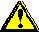 M - Протокол технического обслуживанияN - Деталировочные чертежиСборочный узел регулировочного вентиля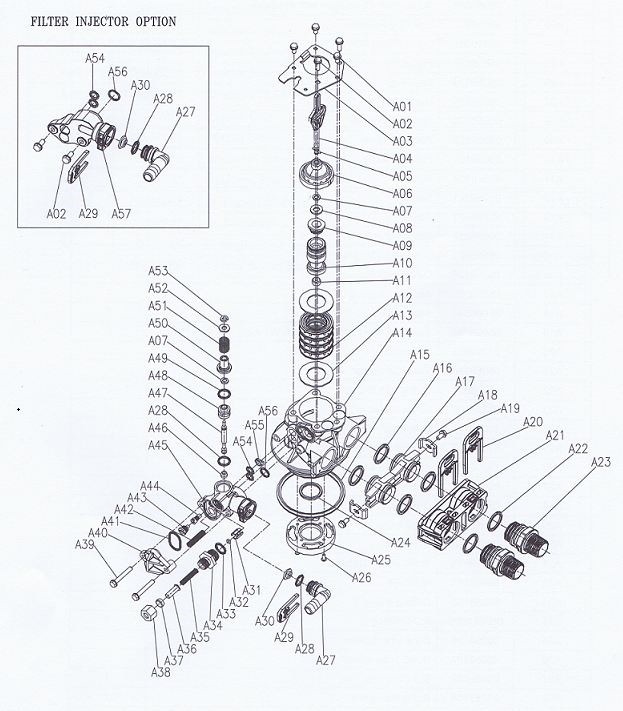 Сборочный узел управляющего вентиля - ПримечанияСборочный узел управляющего вентиля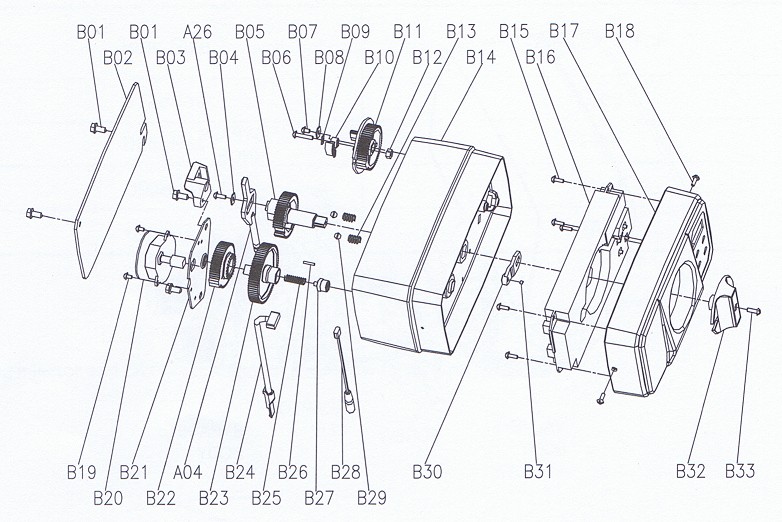 Сборочный узел управляющего вентиля - Примечания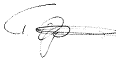 Приложение - Программа AKE с полным обессоливанием и отсроченной регенерацией  	Изд. 08.10.2013Приложение - Программа AKE с экономным обессоливанием и отсроченной регенерациейВнимание!!! При установке экономного обессоливания уменьшается производительность! За счет уменьшения потребления соли на 50% можно получить ок. 70%  максимальной мощности, что приведет к экономии ок. 25% потребления соли. При экономной обессоливании AKE 40 имеет производительность 28м³x1°градус жесткости. При мощности смягчения 14°градусов жесткости должно быть установлено 2000 л, т.е. 2.00 при РЕГ.ОБ.Данные для подключения/данные для использованияДанные для подключения/данные для использованияМаксимальный поток водыAKE 12 – 1800 Литров/часAKE 20 – 2000 Литров/часAKE 40 – 2400 Литров/часAKE 60 – 2900 Литров/часAKE 80 – 3000 Литров/часAKE 120 – 3000 Литров/часНоминальная величина подключения1“ AGПодключение к каналу, мин.DN 50Подключение к сети230В / 50Гц, работа установки через выход трансформатора: 12V / 600мАЭлектр. подключаемая мощность10 ВаттТип защитыIP 22Рабочее давлениемин. 2,0 – мак. 6,0 барМинимальная/Максимальная температура воды5° - 30°CМинимальная/Максимальная температура окр.среды5° - 40°CAbzweig Rohwasser – отвод сырой водыWasserfilter – водный фильтрAbsperrventil – запорный клапанAnschlussschlauche – соединительный шлангWassereingang – вход водыWasserausgang – выход водыAblauf Regenerierwasser – сток регенерированной водыSichercheitsuberlauf - переливSyphon - сифонWasserenthartungsanlage – установка для смягчения водыAbzweig Rohwasser – отвод сырой водыAnschluss mit Montagenblock –  подключение с монтажным блокомAbsperrhahn Rohwasser – блокировочный клапан сырая водаBypass – перепускной клапанAbsperrhahn Weichwasser – блокировочный клапан мягкая водаWasserfilter – водный фильтрAbsperrventil – запорный клапан Ablauf Regenerierwasser – сток регенерированной водыSichercheitsuberlauf - переливSyphon - сифонWasserenthartungsanlage – установка для смягчения водыОбратная промывкаBackwashBackwashBackwashBackwashBackwashBackwashОбратная промывка в минутахОбратная промывка1¤1¤2¤2¤2¤3¤Обратная промывка в минутахвремя впитывания солиBrineBrineBrineBrineBrineBrineвремя впитывания соли в минвремя впитывания соли8¤9¤17¤20¤26¤28¤время впитывания соли в минВремя полосканияRinseRinseRinseRinseRinseRinseВремя полоскания в минВремя полоскания1¤2¤3¤3¤4¤5¤Время полоскания в минвремя повторного наполнения емкости для соляного раствораRefillRefillRefillRefillRefillRefillвремя повторного наполнения емкости для соляного раствора в минвремя повторного наполнения емкости для соляного раствора0,9¤1,3¤2,6¤4,0¤5,3¤7,9¤время повторного наполнения емкости для соляного раствора в минШаг программыКнопкаРабочий шагДисплейИсходное положение: рабочее меню (пример значений для времени, дня недели и количества воды!)12:11 MO01.90T1Удерживайте кнопку меню течение 5 секунд, чтобы разблокировать программное меню!MENU KEY UNLOCKДолжен появиться электронный звук и программа вернется в рабочий режим.12:11 MO01.90TШаг программыКнопкаРабочий шагДисплейПримечание: Программа очень быстро  (после ок. 60 сек без нажатия кнопок) переходит в рабочий режим. Вам будет необходимо повторить шаги 1 и 2!Примечание: Программа очень быстро  (после ок. 60 сек без нажатия кнопок) переходит в рабочий режим. Вам будет необходимо повторить шаги 1 и 2!Примечание: Программа очень быстро  (после ок. 60 сек без нажатия кнопок) переходит в рабочий режим. Вам будет необходимо повторить шаги 1 и 2!Примечание: Программа очень быстро  (после ок. 60 сек без нажатия кнопок) переходит в рабочий режим. Вам будет необходимо повторить шаги 1 и 2!1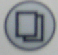 Удерживайте кнопку меню течение 5 секунд, чтобы разблокировать программное меню! (см.выше)12:11 MO01.90T2Удерживайте кнопку меню! На дисплее появится:(пожалуйста, не менять!)LANGUAGE ENGLISH3Удерживайте кнопку Вниз! На дисплее появится:(пожалуйста, не менять!)REGIONAL METRIC4Удерживайте кнопку Вниз!(пожалуйста, не менять!)METER OVERRIDE5Удерживайте кнопку Вниз!Здесь можно установить актуальное время.TIME 12:11Удерживайте кнопку Регенерация! Цифра (час) начинает мигать.TIME12:11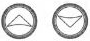 Установите актуальное время (часы). Здесь 16:XX часов.TIME16:11Удерживайте кнопку Регенерация! Вторая цифра (минуты) начинает мигать.TIME 16:11Установите актуальное время (минуты). Здесь 16:05 часов.TIME 16:05Удерживайте кнопку Регенерация!Установка актуального дня окончена.TIME 16:056Удерживайте кнопку Вниз!(пожалуйста, не менять!)REG.TIME02.00 AM7Удерживайте кнопку Вниз!(пожалуйста, не менять!)REG.DAYS 078Удерживайте кнопку Вниз!Здесь настройте степень смягчения в м³ .REG.CAP 01.90TПримечание: Степень смягчения воды выводится на дисплей в м3. После запятой отображаются только 2 цифры. 01.90 соответствует 01.900 литровПримечание: Степень смягчения воды выводится на дисплей в м3. После запятой отображаются только 2 цифры. 01.90 соответствует 01.900 литровПримечание: Степень смягчения воды выводится на дисплей в м3. После запятой отображаются только 2 цифры. 01.90 соответствует 01.900 литровПримечание: Степень смягчения воды выводится на дисплей в м3. После запятой отображаются только 2 цифры. 01.90 соответствует 01.900 литровУдерживайте кнопку Регенерация! Первая цифра начинает мигать.REG.CAP01.90TУстановите рассчитанную степень смягчения в м³. (см. стр. 14 и 15, например.: 02.00 м³)REG.CAP02.90TУдерживайте кнопку Регенерация! Цифра после точки начинает мигать.REG.CAP 02.90TУстановите рассчитанную степень смягчения  после точки. (например.: 02.81 м³)REG.CAP 02.50TУдерживайте кнопку Регенерация!Установка степени смягчения завершена.REG.CAP 02.50TУдерживайте кнопку меню!Выйдете из программы.16:05 MO02.50TРаботы по обслуживанию установка для смягчения воды AKEРаботы по обслуживанию установка для смягчения воды AKEРаботы по обслуживанию установка для смягчения воды AKEРаботы по обслуживанию установка для смягчения воды AKEОбслуживание Измеряемая величинаИзмеряемая величинаИзмеряемая величинаИзмеряемая величинаДавление воды [бар]Жесткость воды [°градус жесткости]Средняя жесткость [°градус жесткости]Проводимые работыПроводимые работыПроводимые работыПроводимые работыПроверка настроек управляющего вентиляЧистка инжектора и решеткиПроверка запуска регенерацииПроверка состояния соли в контейнереПроверка хода регенерацииЗамена уплотнителейПрочие ремонтные работыЗначение регенерацииЗначение регенерацииЗначение регенерацииЗначение регенерацииВремя впитывания, растворПолное вымывание раствораПотребление воды во время регенерацииПрочееПрочееПрочееПрочееПримечанияТехник по обслуживанию клиентов(Имя, фамилия)Фирма(Название и адрес)Подпись (Техника по обслуживанию клиентов)Арт №.Дет. №Описание деталиОписание деталиКоличествоКоличествоA0105056087Болт-M5x12 (Шестигранник)33A0205056088Болт-M5x16 (Шестигранник с шайбой)22A0305056047Концевая заглушка Крепежный болт11A0405010081Колпак 65 Шток поршня11A0505056097Штифт поршня11A0605056023Концевая заглушка11A0705056070Кольцо квадратного сечения22A0805056024Концевая заглушка Шайба11A0905056022Крепежный болт11A1005056181Поршень (электро)11A1105056104Уплотнитель11A1205056021Распорная втулка44A1305056073Перемычка55A1405056019Колпак65 Корпус вентиля11A1505056063Уплотнительное кольцо78.74x5.3311A1605056129Уплотнительное кольцо - 23x344A1705056025Соединительная муфта22A1805056044Клемма адаптера22A1905056090Болт-ST4.2x13 (Шестигранник с шайбой)22A2021709003Клемма безопасности22A2105056140Соединитель клапана11A2205056065Уплотнительное кольцо - 23.6x2.6522A2321319006Болт Адаптер22A2426010103Уплотнительное кольцо - 25x3.5511A2507060007Клапан нижнего разъема11A2613000426Болт-ST2.9x13 (Большая плата)22A2705010082Фитинг дренаж-B11A2805056134Уплотнительное кольцо - 12.222A2905056172Клемма безопасности – S11A3005056186Регулятор потока сливной линии -2#11A3105056035РЕГУЛЯТОР ПОТОКА ЛИНИИ ПОДАЧИ СОЛЯНОГО РАСТВОРА Фиксатор11A3205056191РЕГУЛЯТОР ПОТОКА ЛИНИИ ПОДАЧИ СОЛЯНОГО РАСТВОРА-2#11A3305056138Уплотнительное кольцо - 14x1.811A3405056100BРЕГУЛЯТОР ПОТОКА ЛИНИИ ПОДАЧИ СОЛЯНОГО РАСТВОРА Фитинг1A3505056106Экран рассольной линии1A3605056107РЕГУЛЯТОР ПОТОКА ЛИНИИ ПОДАЧИ СОЛЯНОГО РАСТВОРА вход в трубу1A3705056033РЕГУЛЯТОР ПОТОКА ЛИНИИ ПОДАЧИ СОЛЯНОГО РАСТВОРА Обжимка1A3805056108РЕГУЛЯТОР ПОТОКА ЛИНИИ ПОДАЧИ СОЛЯНОГО РАСТВОРА наживная гайка1A3905056086Болт-M5x30 (Шестигранник с шайбой)2A4005056029Крышка инжектора1A4105056072Уплотнительное кольцо - 24x21A4205056103Экран инжектора1A4305056027Сопло инжектора1A4405056028Горлышко инжектора1A4505056177Корпус инжектора-B1A4605056075Опора инжектора1A4705056054Штифт инжектора1A4805056031Шайба инжектора1A4905056081Уплотнительное кольцо - 12.5x1.81A5005056030Колпак инжектора1A5105056093Экран инжектора1A5205010049Специальная шайба1A5305056105Стопорное кольцо1A5405056067Уплотнительное кольцо - 7.8x1.92A5505056037Распылитель воздуха1A5605056066Уплотнительное кольцо - 11x21A5705056165Корпус инжектора (фильтр)1Арт №.Дет. №Описание деталиКоличествоB0105056136Болт-ST3.5x13 (шестигранник с шайбой)4B0205056014Колпак65 задняя крышка1B0305010045Держатель стержня поршня1A2613000426Болт-ST2.9x13 (большая пластина)1B0405056139Шайба-3x131B0505056005Главный привод1B0605056083Болт-M4x141B0705056166Болт-ST4.2x12 (большая пластина)1B0805056141Шайба-4.121B0913111004Шайба-4x91B1005056016Регулятор наполнения1B1105056015Солевой привод1B1205056089Гайка-M41B1305056095Пружинная защелка2B1405056001Колпак65 Отверстие1B1505010037Болт-ST2.9x105B1605056504Колпак165 плата1B1705056500Колпак165 передняя крышка105056505Колпак165 Операционный индикатор105056506Колпак165 Регенерационный индикатор1B1805056509Болт-ST2.9x10 (зенковка)2B1905056082Болт-M3x52B2005056510Мотор-12ы/2об.мин111700005Проводной соединитель2B2105056045Пластина крепления двигателя1B2205056501Колпак165 ведущий привод1A0405010081Колпак65 Шток поршня1B2305056002Ведомая шестерня1B2405010031Измерительный прибор105010046Измерительный прибор Держатель пружины1B2505056094Пружинная опора1B2605056098Шпилька двигателя1B2705056502Держатель пружины1B2805056507Колпак165 Силовой кабель105056013Колпак65 Зажим силового кабеля1B2905056092Шарнир-1/4дюймов2B3005056503Держатель магнита1B310510023Магнит- 3x2.71B3205056008Колпак65 ролик105056111Колпак65 индикатор ролика1B3305056084Болт-ST3.5x131AKE 12AKE 20AKE 40AKE 60AKE 80AKE 120ИнжекторкрасныйкрасныйкрасныйкрасныйкрасныйкрасныйЗаглушки для чистки222223Заглушки для наполнения0,3 групп в минуту0,3 групп в минуту0,3 групп в минуту0,3 групп в минуту0,3 групп в минуту0,3 групп в минутуПроизводительность в м³x1°градус жесткости1220406080120НастройкиПоказатель на дисплееПоказатель на дисплееПоказатель на дисплееПоказатель на дисплееПоказатель на дисплееПоказатель на дисплееЗначениеНастройка языкаЯзык английскийЯзык английскийЯзык английскийЯзык английскийЯзык английскийЯзык английскийАнглийский (стандарт)РегионМестная метрич. системаМестная метрич. системаМестная метрич. системаМестная метрич. системаМестная метрич. системаМестная метрич. системаМетрич. сис-маУправление регенерации METER OVERRIDEMETER OVERRIDEMETER OVERRIDEMETER OVERRIDEMETER OVERRIDEMETER OVERRIDEОтсроченная регенераацияАктуальное времявремя12:00время12:00время12:00время12:00время12:00время12:00Время,например.: 12.00 часовВремя регенерацииРег.время 02:00Рег.время 02:00Рег.время 02:00Рег.время 02:00Рег.время 02:00Рег.время 02:00Время регенерации 2:00 часовБезопасная регенерация (максимум после 7 дней)Рег. день 07Рег. день 07Рег. день 07Рег. день 07Рег. день 07Рег. день 07День регенерации 7 деньМощность смягчения в м³Рег.производительность1.90 TРег.производительность1.90 TРег.производительность1.90 TРег.производительность1.90 TРег.производительность1.90 TРег.производительность1.90 TПроизводительность регенерации например.:2,00 м³ (2000 л)Время обратной очисткиBACKWASHBACKWASHBACKWASHBACKWASHBACKWASHBACKWASHОбратная очистка в минутахВремя обратной очистки12234Обратная очистка в минутахВремя всасывания солиBRINEBRINEBRINEBRINEBRINEBRINEВремя всасывания соли в минутахВремя всасывания соли1023273341Время всасывания соли в минутахВремя ополаскиванияRINSERINSERINSERINSERINSERINSEВремя ополаскивания в минутахВремя ополаскивания14455Время ополаскивания в минутахПовторное наполнение цистерны для раствор аREFILLREFILLREFILLREFILLREFILLREFILLПовторное наполнение (раствор а) в минутахПовторное наполнение цистерны для раствор а1,85,27,910,515,8Повторное наполнение (раствор а) в минутахНе менять!LOAD DEFAULTLOAD DEFAULTLOAD DEFAULTLOAD DEFAULTLOAD DEFAULTLOAD DEFAULTПрограмма закрытаAKE 12AKE 12AKE 20AKE 20AKE 40AKE 40AKE 60AKE 60AKE 80AKE 80AKE 120ИнжекторкрасныйкрасныйкрасныйкрасныйкрасныйкрасныйкрасныйкрасныйкрасныйкрасныйкрасныйЗаглушки для чистки22222222222Заглушки для наполнения0,3 групп в минуту0,3 групп в минуту0,3 групп в минуту0,3 групп в минуту0,3 групп в минуту0,3 групп в минуту0,3 групп в минуту0,3 групп в минуту0,3 групп в минуту0,3 групп в минуту0,3 групп в минутуПроизводительность в м³x1°градус жесткости88141428284242565684НастройкиПоказатель на дисплееПоказатель на дисплееПоказатель на дисплееПоказатель на дисплееПоказатель на дисплееПоказатель на дисплееПоказатель на дисплееПоказатель на дисплееПоказатель на дисплееПоказатель на дисплееПоказатель на дисплееЗначениеЗначениеНастройка языкаЯзык английскийЯзык английскийЯзык английскийЯзык английскийЯзык английскийЯзык английскийЯзык английскийЯзык английскийЯзык английскийЯзык английскийЯзык английскийАнглийский (стандарт)Английский (стандарт)РегионМестная метрич. системаМестная метрич. системаМестная метрич. системаМестная метрич. системаМестная метрич. системаМестная метрич. системаМестная метрич. системаМестная метрич. системаМестная метрич. системаМестная метрич. системаМестная метрич. системаМетрич. сис-маМетрич. сис-маУправление регенерации METER OVERRIDEMETER OVERRIDEMETER OVERRIDEMETER OVERRIDEMETER OVERRIDEMETER OVERRIDEMETER OVERRIDEMETER OVERRIDEMETER OVERRIDEMETER OVERRIDEMETER OVERRIDEОтсроченная регенерацияОтсроченная регенерацияАктуальное времявремя 12:00время 12:00время 12:00время 12:00время 12:00время 12:00время 12:00время 12:00время 12:00время 12:00время 12:00Время,например.: 12.00 часовВремя,например.: 12.00 часовВремя регенерацииРег. вермя 02:00Рег. вермя 02:00Рег. вермя 02:00Рег. вермя 02:00Рег. вермя 02:00Рег. вермя 02:00Рег. вермя 02:00Рег. вермя 02:00Рег. вермя 02:00Рег. вермя 02:00Рег. вермя 02:00Время регенерации 2:00 UhrВремя регенерации 2:00 UhrБезопасная регенерация (максимум после 7 дней)Рег. день 07Рег. день 07Рег. день 07Рег. день 07Рег. день 07Рег. день 07Рег. день 07Рег. день 07Рег. день 07Рег. день 07Рег. день 07День регенерации 7 деньДень регенерации 7 деньМощность смягчения в м³Рег. производительность1.90 TРег. производительность1.90 TРег. производительность1.90 TРег. производительность1.90 TРег. производительность1.90 TРег. производительность1.90 TРег. производительность1.90 TРег. производительность1.90 TРег. производительность1.90 TРег. производительность1.90 TРег. производительность1.90 TПроизводительность регенерации например.:2,00 м³ (2000 л)Производительность регенерации например.:2,00 м³ (2000 л)Время обратной очисткиBACKWASHBACKWASHBACKWASHBACKWASHBACKWASHBACKWASHBACKWASHBACKWASHBACKWASHBACKWASHBACKWASHОбратная очистка в минутахОбратная очистка в минутахВремя обратной очистки11122223344Обратная очистка в минутахОбратная очистка в минутахВремя всасывания солиBRINEBRINEBRINEBRINEBRINEBRINEBRINEBRINEBRINEBRINEBRINEВремя всасывания соли в минутахВремя всасывания соли в минутахВремя всасывания соли8991717202026262828Время всасывания соли в минутахВремя всасывания соли в минутахВремя ополаскиванияRINSERINSERINSERINSERINSERINSERINSERINSERINSERINSERINSEВремя ополаскивания в минутахВремя ополаскивания в минутахВремя ополаскивания12233334455Время ополаскивания в минутахВремя ополаскивания в минутахПовторное наполнение цистерны для раствор аREFILLREFILLREFILLREFILLREFILLREFILLREFILLREFILLREFILLREFILLREFILLПовторное наполнение (раствор а) в минутахПовторное наполнение (раствор а) в минутахПовторное наполнение цистерны для раствор а0,91,31,32,62,64,04,05,35,37,97,9Повторное наполнение (раствор а) в минутахПовторное наполнение (раствор а) в минутахНе менять!LOAD DEFAULTLOAD DEFAULTLOAD DEFAULTLOAD DEFAULTLOAD DEFAULTLOAD DEFAULTLOAD DEFAULTLOAD DEFAULTLOAD DEFAULTLOAD DEFAULTLOAD DEFAULTПрограмма закрытаПрограмма закрыта